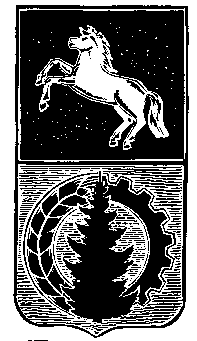 АДМИНИСТРАЦИЯ АСИНОВСКОГО РАЙОНАРАСПОРЯЖЕНИЕ09.01.2017	№ 3г. АсиноОб утверждении Плана проведения экспертизы муниципальных правовых актов муниципального образования «Асиновский район», затрагивающих вопросы осуществления предпринимательской и инвестиционной деятельности на 2017 год	В целях повышения эффективности деятельности органов местного самоуправления Асиновского района:Утвердить План проведения экспертизы муниципальных правовых актов муниципального образования «Асиновский район», затрагивающих вопросы осуществления предпринимательской и инвестиционной деятельности на 2017 год согласно приложению.Настоящее распоряжение вступает в силу с даты его подписания.Контроль за исполнением настоящего распоряжения возложить на заместителя Главы администрации Асиновского района по экономике и финансам. Глава Асиновского района                                                                                      А.Е. ХаныговПриложение к распоряжениюадминистрации Асиновского районаот № План проведения экспертизы муниципальных правовых актов муниципального образования «Асиновский район», затрагивающих вопросы осуществления предпринимательской и инвестиционной деятельности на 2017 год№ п/пНаименование муниципального правового акта, подлежащего экспертизеЗаявительРазработчик муниципального правового актаСроки проведения экспертизы1.Постановление администрации Асиновского района от 11.03.2016 № 329 «Об утверждении Положения об Общественном совете по улучшению инвестиционного климата при Главе Асиновского района»Начальник отдела социально-экономического развития администрации Асиновского района Кодочигова Анастасия АндреевнаОтдел социально-экономического развития администрации Асиновского районаЯнварь-март2.Постановление администрации Асиновского района от 24.11.2015 № 1790 «Об утверждении Порядка предоставления субсидий субъектам малого и среднего предпринимательства – юридическим лицам в целях финансового обеспечения затрат на развитие деятельности центров молодежного инновационного творчества на территории Асиновского района»Начальник отдела социально-экономического развития администрации Асиновского района Кодочигова Анастасия АндреевнаОтдел социально-экономического развития администрации Асиновского районаАпрель-июнь3.Постановление администрации Асиновского района от 27.08.2012 № 1957 «Об утверждении административного регламента  по предоставлению муниципальной услуги «Выдача разрешений на установку рекламных конструкций»Начальник отдела социально-экономического развития администрации Асиновского района Кодочигова Анастасия АндреевнаОтдел ЖКХ, строительства и транспорта администрации Асиновского районаИюль-сентябрь4.Постановление администрации Асиновского района от 13.01.2015 №6 «Об утверждении административного регламента предоставления муниципальной услуги «Предоставление земельного участка из земель сельскохозяйственного назначения для создания фермерского хозяйства и осуществления деятельности»Начальник отдела социально-экономического развития администрации Асиновского района Кодочигова Анастасия АндреевнаОтдел по имуществу и землям администрации Асиновского районаОктябрь - декабрь